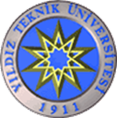 SANAT VE TASARIM FAKÜLTESİ SANAT BÖLÜMÜ / SANAT VE KÜLTÜR YÖNETİMİ VİZE TAKVİMİ(2022-2023 Eğitim-Öğretim Yılı Güz Yarıyılı)GÜNLERDERSLER21 Kasım 2022 PazartesiBSP 3352 Batı Mitolojisi 10:00 Dr. Öğr. Ü. Mehmet NUHOĞLUSYP 1061 Dijital Ortamda Tasarım Yöntemleri 10:00-11:00 Dr. Öğr Ü. Dide AKDAĞ SATIRSYP 1392 Sanat Pedagojisi 12:00 Doç. Dr. Kadriye TEZCAN AKMEHMET22 Kasım 2022SalıYazma Kitap Sanatları 11:00 Dr. Öğr. Ü. Mehmet NUHOĞLUSYP 3680 Yeni Medya Sanatı ve Kökenleri 12:00 Öğr. Gör. Murat FıratTürk Minyatürlerinde İkonografi ve Mitoloji 14:00 Dr. Öğr. Ü. Mehmet NUHOĞLU23 Kasım2022ÇarşambaSYP 2171 Türk Sanatı I 10:00 Dr. Öğr. Ü. Mehmet NUHOĞLUSYP 4521 Müze İletişimi 10:00 Doç. Dr. Kadriye TEZCAN AKMEHMETSYP 1041 Sanat Tarihine Giriş 10:00-11:00 Dr. Öğr. Ü. Emine ONEL KURTSYP 3282 Küratöryal Araştırmalar 13:00 Dr. Öğr. Üyesi Serdar DARTARSYP 1021 Uygarlık Tarihi 13:00 Dr. Öğr. Ü. Mehmet NUHOĞLUSYP 4200 Sanat ve Yemek 13:30-14:30 Dr. Öğr. Ü. Emine ONEL KURTSYP 4411 Dekor ve Kostüm Tasarımı I 14:00 (Ödev Teslimi) Dr. Öğr. Üyesi İsmail Erim GÜLAÇTISYP2140 Gösteri ve Sergileme Teknikleri 1 15:00 Dr. Öğr. Üyesi Serdar DARTAR24 Kasım 2022PerşembeSYP 3221 Batılılaşma Döneminden Günümüze Türk Sanatı 10:00 Dr. Öğr. Ü. Mehmet NUHOĞLUSYP 3341 Sinemada Sanat Yönetimi 11:00-12:00 Dr. Öğr. Üyesi İsmail Erim GÜLAÇTISYP 1432 Reklam Ajanslarında Sanat Yönetimi 11:00-12:00 Dr. Öğr Üyesi Dide AKDAĞ SATIRSYP 2131 Türk ve Osmanlı Sanatı I 13:00 Dr. Öğr. Ü. Mehmet NUHOĞLUSYP4331 Sergileme ve Fuar Tasarımı Ders Saati Öğr. Gör. Serra KIZILTAŞ OGUNLADESYP 1071 Sanat Yönetimi I 15:00 Doç. Dr. Mehmet Emin KAHRAMANSYP 4421 Sanatta Sponsorluk Dr. Öğr. Gör. Derya AydoğanSYP 2480 İletişim ve İkna Dr. Öğr. Gör. Derya Aydoğan29 Kasım 2022 SalıSYP 4341 Portfolyo Tasarımı 10:00 Öğr. Gör. Murat FıratSYP 4472 Kamusal Pratikler 12:00 Öğr. Gör. Sibel AYSYP 4321 Sosyal Sorumluluk ve Tasarım 14:00 Öğr. Gör. Murat FıratSYP 2110 Sanat Yönetimi ve Çağdaş Sanat Pratiği I 15:00 Öğr. Gör. Sibel AYSYP 1092 Bilgi Yönetimi Dr. Öğr. Gör. Derya Aydoğan SYP 3241 Halkla İlişkiler Dr. Öğr. Gör. Derya Aydoğan 